Прием заявок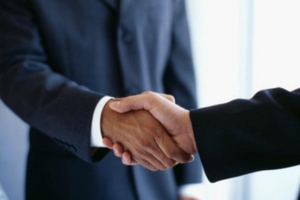 Предоставление субсидий субъектам малого и среднего предпринимательства на возмещение процентной ставки по банковским кредитам на приобретение (создание) основных средств. Министерство экономического развития и инвестиционной политики области объявляет о начале приема заявок субъектов малого и среднего предпринимательства на предоставление субсидий на возмещение части процентной ставки по банковским кредитам на приобретение (создание) основных средств, заключенным субъектами малого и среднего предпринимательства области. 
Заявки принимаются с «24» октября 2014 года по «17» ноября 2014 года  ежедневно (кроме субботы и воскресенья) с 9.00 до 18.00, обед с 13.00 до 14.00, по адресу: г. Саратов, ул. Московская, 72, ком. 903. 
КОНСУЛЬТАЦИИ ПО ТЕЛЕФОНАМ: 26-45-70, 26-14-86, 2-22-88. 
Порядок предоставления субсидии и перечень необходимых документов размещены на сайте министерства в разделе «Развитие предпринимательства». 